Prpreme za ovonedljne časove u odeljenjima 4/3, 4/4, 4/5 (prof. Nataša Radonjić)По завршетку наставне јединице Напоредне (координативне) конструкције (обрада), ученици ће бити у стању да:дефинишу напоредну конструкцију;наведу и опишу главне типове напоредних конструкција (саставни, раставни, супротни, искључни, закључни, градациони);наведу одговарајуће примере за напоредне конструкције;примењује стечено знање у пракси.  Административни део часаУводни део часа: Ученици у дијалогу са професором обнављају претходно највљене наставне јединицеГлавни део часа: Проста реченица има само један предикат. Јавља се у два облика: као проста непроширена реченица и као проста проширена реченица. Проста непроширена реченица има само субјекат и предикат:Иван учи. - Киша пада. - Воз стоји.Проста проширеиа реченица поред субјекта и предиката има један или више зависних реченичних чланова:- Иван учи биологију.- Иван учи биологију и хемију.- Иван стално учи биологију.- Мој брат Иван учи биологију.- Иван, мој брат, учи биологију.Просте предикатске реченице образују шире синтаксичке конструкције (сложене реченице) на два начина.1. Напоредне (координативне) конструкције су независне предикатске реченице и могу да стоје самостално јер имају своју комуникативну функцију: обавештење, питање, заповест, жељу, услов итд. РеченицаПао је снег и почињу дани санкања састоји се из две предикатске реченице које су у напоредном независном односу, па се оваква реченица зове напоредносложена реченица или независносложена реченица. Две клаузе су потпуно заокружене поруке. У првој реченици централна реч (лексичко језгро) јесте глагол ПАСТИ, а у другој то је глагол ПОЧЕТИ. Лексичко језгро служи за означавање предикатске реченице па се у току граматичке анализе текста употребљавају изрази: "предикатска реченица пасти" (= предикатска реченица формирана од глагола пасти), "предикатска реченица почети" (= предикатска реченица формирана од глагола почети).2. Зависне (субординиране) конструкције су зависне предикатске реченице које не могу да стоје самостално него чине делове предикатских реченица вршећи функцију неког реченичног члана - објекта, прилошке одредбе. У овој конструкцији једна реченица је главна (надређена) и може самостално да врши функцију комуникативне реченице, а друга (или друге) је зависна(подређена):Иван је отишао на летовање кад је завршио писање дипломског рада.Ова реченица састоји се из две предикатске реченице: прва је главна, независна, може самостално да стоји; друга има свој предикат ЗАВРШИО, објекат ПИСАЊЕ ДИПЛОМСКОГ РАД, субјекат се подразумева (ИВАН), зависна је, у функцији је временске одредбе радње главне реченице.Клауза (енг. цлаусее = реченица) - Термин за просту и просто-проширену реченицу у саставу сложене реченице.Синтаксичка јединица већа од синтагме и мања од реченице.У завршном делу часа професор у дијалогу са ученицима проверава постигнутост исхода.  По завршетку наставне јединице Главни типови напоредних конструкција: саставни, раставни, супротни, искључни, закључни, градациони (комбинован), ученици ће бити у стању да:   (видети исходе за наставну јединицу Главни типови напоредних конструкција:   саставни, раставни, супротни, искључни, закључни и градациони - обрада)Административни део часаУводни део часа: Ученици обнављају раније стечане знања.Главни део часа: 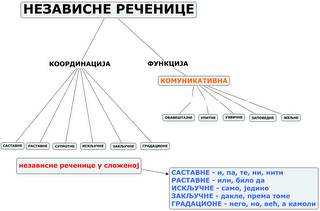 Напоредна (координативна) конструкција – две или више функционално напоредних јединица које су повезане одређеним типом напоредног односа обележеног одговарајућим језичким средствима.
Појам координације у том смислу означава - везивање и усклађивање језичких јединица истог језичког статуса; нпр. низа клауза, синтагми или речи.
• Наведи конституентске јединице које могу успостављати напоредне односе!
Тачан одговор: РЕЧИ, СИНТАГМЕ, ЗАВИСНЕ РЕЧЕНИЦЕ 
• Какви могу бити напоредни односи међу независним реченицама?
Тачан одговор: САСТАВНИ, РАСТАВНИ, СУПРОТНИ, ИСКЉУЧНИ, ЗАКЉУЧНИ, ГРАДАЦИОНИ

Колико независних реченица има у наведеној комуникативној реченици?
Дочекаћемо је код куће или ћемо ићи на аеродром.
Тачан одговор: ДВЕ
Дочекаћемо је код куће / или ћемо ићи на аеродром.
Какву комуникативну функцију имају ове две независне реченице?
Тачан одговор: ФУНКЦИЈУ ОБАВЕШТЕЊА
Одреди врсту координативног односа између ових независних обавештајних реченица!
Тачан одговор: РАСТАВНИ ОДНОС

Објасни допуњавањем напоредну конструкцију у следећој реченици!
Позваћу те сутра увече, па ћемо се договорити о свему.
Напоредна конструкција ______ _______ реченица у _________ односу. 
Тачан одговор: Напоредна конструкција двеју независних реченица у саставном односу.
Шта је обележје саставног односа у претходној реченици? 
Тачан одговор: везник “па” 
Позваћу те сутра увече и договорићемо се о свему. /“па“ = „и“/

Подвуци реченице у напоредном односу и испиши их!
Кад се одмори и кад буде имала времена, дођите код мене! 
Тачан одговор: Кад се одмори и кад буде имала времена... 
Какве су то реченице?
Тачан одговор: ЗАВИСНЕ, ВРЕМЕНСКЕ
Какву функцију имају?
Тачан одговор: КОНСТИТУЕНТСКУ (у оквиру више реченице – дођите код мене)
Одреди прецизно конституентску синтаксичку функцију коју ове реченице врше! 
Тачан одговор: прилошке одредбе за време
С обзиром на комуникативну функцију ВИШЕ РЕЧЕНИЦЕ, каква је анализирана реченица?
Тачан одговор: ЗАПОВЕДНА

Која се два основна типа синтаксичких јединица, с обзиром на њихову независност, могу усклађивати координацијом?
Тачан одговор: КОНСТИТУЕНТСКЕ ЈЕДИНИЦЕ, НЕЗАВИСНЕ РЕЧЕНИЦЕ

Која су три основна типа напоредних односа? 
Тачан одговор: САСТАВНИ, РАСТАВНИ, СУПРОТНИ

Какви могу бити напоредни односи међу независним реченицама? 
Тачан одговор: САСТАВНИ, РАСТАВНИ, СУПРОТНИ, ИСКЉУЧНИ, ЗАКЉУЧНИ, ГРАДАЦИОНИ 

Одреди којим напоредним односом су повезане следеће реченице:
Вера није ни дошла, а камо ли да је купила карте. - ГРАДАЦИОНИМ 
Сви су дошли, само Вера није. - ИСКЉУЧНИМ 
Није дошла, дакле, није могла да купи карте. - ЗАКЉУЧНИМ


У следећој реченици подвуци напоредну конструкцију:
Купићу сладолед са чоколадним преливом или са сецканим лешницима.
Тачан одговор: Купићу сладолед са чоколадним преливом или са сецканим лешницима.
Којим синтаксичким јединицама је изречена подвучена конструкција? 
Тачан одговор: СИНТАГМАМА
Коју синтаксичку функцију имају те синтагме?
Тачан одговор: АТРИБУТСКУ
Да ли сама за себе реченица може бити саставна, раставна, супротна? 
Тачан одговор: НЕ. Само у доносу на неку другу реченицу.
Дакле, шта се може квалификовати као саставно, раставно, супротно?
Тачан одговор: ОДНОС МЕЂУ РЕЧЕНИЦАМА ИЛИ МЕЂУ НИЖИМ СИНТАКСИЧКИМ ЈЕДИНИЦАМАНЕЗАВИСНЕ У СЛОЖЕНОЈ И ЊИХОВИ НАПОРЕДНИ ОДНОСИ!
С А С Т А В Н Е

Повезане ПАРАЛЕЛНИМ ИЛИ УЗРОЧО-ПОСЛЕДИЧНИМ САДРЖАЈЕМ!
Позвала ме ПА смо се видели.
Дошао је И пресвукао се.
Сретосмо се, ТЕ попричасмо.
Не долазе, НИТИ се интересују.
И волим И мрзим школу.
Размишљао је, превртао се по кревету, није нашао решење. / БЕЗ ВЕЗНИКА - АСИНДЕТСКА!

Р А С Т А В Н Е

Значење АЛТЕРНАТИВНОСТИ - ОД ВИШЕ МОГУЋНОСТИ МОЖЕ СЕ РЕАЛИЗОВАТИ САМО ЈЕДНА!
Они ће доћи ИЛИ ће се јавити телефоном.
ИЛИ грми, ИЛ' се земља тресе.
Ја се једнако досађујем, БИЛО ДА сам у школи, БИЛО ДА сам код куће.
ИЛИ одмах устани ИЛИ идем сам.

И С К Љ У Ч Н Е

(ЕКСКЛУЗИВНЕ) - врста супротних - ИСКЉУЧУЈЕ СЕ САДРЖАЈ ДРУГЕ РЕЧЕНИЦЕ!
Сви су дошли САМО њега нема.
Увек носим читанку, ЈЕДИНО је данас нисам понео.

потврдно-одрични квалификатори: СВИ-НИКО, СВУДА-НИГДЕ, УВЕК-НИКАД!

З А К Љ У Ч Н Е

(КОНКЛУЗИВНЕ) - ДРУГА РЕЧЕНИЦА ЈЕ ЗАКЉУЧАК КОЈИ ПРОИСТИЧЕ ИЗ ПРВЕ!
АСИНДЕТСКЕ - БЕЗ ВЕЗНИКА! АЛИ СЕ КОРИСТЕ: ДАКЛЕ и ПРЕМА ТОМЕ...
Наоблачило се, падаће киша.
Ове године нема пара, ДАКЛЕ, нећемо ићи на море.
Учио је дуго, положиће.
Стално грешиш, дакле, мораш пазити.

Г Р А Д А Ц И О Н Е

ЗНАЧЕЊЕ ГРАДАЦИЈЕ КАО СТИЛСКЕ ФИГУРЕ! ОД ДВА ПОЈМА ЈЕДАН СЕ ИСТИЧЕ КАО ЗНАЧАЈНИЈИ!
Не само да чита, НЕГО и записује.
Он не зна ни српски, А КАМОЛИ енглески.
НЕ САМО да се појавила на часу, ВЕЋ је добила и петицу.

Човек је најјачи онда када чини своју дужност.
Човек је најјачи - независна обавештајна
онда када чини своју дужност - зависна односна
НАПОРЕДНИ ОДНОС - ЗАКЉУЧНИ!Завршни део часа: У завршном делу часа професор у дијалогу са ученицима проверава постигнутост исхода.По завршетку наставне јединице Жак Превер ''Песме'' интерпретација изабраних песама), ученици ће бити у стању да:лоцирају аутора и књижевно дело у одређену епоху;наведу најважније биографске и библиографске податке о Жаку Преверу;откривају и кратко описују утиске и доживљаје које су изабране песме Жака Превера изазвале у њима;препознају и именују лирску врсту;објасне наслов;одреде тему и мотиве;наведу основне одлике композиције дела;доведу у везу поједине делове песме;уоче песничке слике;открију симболичност и метафоричност;изводе поруке;размотре актуелност дела у данашњици;примене стечено знање у пракси (речнички фонд, вештина комуникације, типологија личности, морални судови...);препоруче дело другима.Административни део часаУводни део часа:ЖАК ПРЕВЕР
(1900-1977)

4. фебруара 1900. родио се у Нејиу, париском предграђу на обали Сене, Жак Превер, песник, надреалиста. Био је ученик слободне школе "Андре Амон". Обожавао је слободу и глорификовао дух побуне и револта. Био је близак са надреалистима, али је одбио да се придружи Комунистичкој Партији са Андре Бретоном, кога је исмејао у "Морт д'ун монсиеур". Био је и талентован сценариста. 1925. жени се пријатељицом из детињства Симоном Дијен. Од смрти Виктора Игоа, од осамдесетих година прошлог века, Француска није имала свога истински народног песника, песника чије ће дело подједнако волети и рафиновани љубитељи поезије и људи скромна образовања. Добила га је у Жаку Преверу. Био је мајстор речи. Иако се углавном негативно односио према религији, традицији, ауторитетима и конвенцијама, Преверова поезија је, као ретко која поезија нашег времена, пуна искрене вере у људску топлину и солидарност, каткад готово детињски пуна поверења у људе, у љубав. Преверова поезија је, нема сумње, снажно утицала и на француску шансону. Гајио је велику љубав према сликарству, и то модерном сликарству те је Пикасу посветио две велике песме. На крају крајева, Превер нас својом поезијом учи да волимо. Умире 11. априла 1977 у месту Омонвил-ла-Птит, у Нормандији.Главни део часа:Као свака велика уметност, и позеија Зака Превере је висезнацна, висеслојна. Његово песницко дело се пре свега одликује спонтаносцу. Превер је песник необуздане вербалне инвенције, његови стихови су пуни каламбура, игре реци, необицних и неоцекиваних слика и асоцијација у цему се препознају трагови надреализма цијем утицају писац Барбаре оцито није одолео, али који је снагом свог песницког дара увелико превладао. Преверово песниство се јавља као антипод интелектуалној, цистој поезији Пола Валерија, али и Арагоновог патетицног патриоцтског заноса из времена Покрета отпора. За разлику од њих, поетско дело Зака Превера одисе непосредносцу, свезином, прозрацносцу.

Реци, али и песме из других збирки, апотеоза су свакодневнице, малих обицних људи на улицама Париза ције бриге, радости и туге песник тумаци на свој дубоко прозивљени нацин. Превер налази инспирацију у стварима и догадјајима свакодневног зивота, зивота велеградске вреве ција он збивања и слике будно и радознало посматра и белези без коментара, једноставно набрајајуци ствари или поступке људи који га окрузују. Свака ствар, сваки тренутак мозе бити предмет његове песме, и :Медјутим, у Преверовом љубавном циклусу присутни су патња, бол, цак и горцина, али у њему знатно претезу, ипак, зивотна радост, ведрина и осецање среце. Превер цврсто верује у љубав, а она се не исцрпљује само у односу мускарца и зене. Његова поезија изразава и топлину људске солидарности и пријатељства. Песник је увек на страни трудбеника, оних који пате, који су напустени и заборављени и он се искрено саосеца са људским невољама. Посебно је приврзен деци и све његове симпатије окренуте су свету детињства и младости, свету цедности и невиности.
Превер није песник природе, али у његовом песницком универзуму има места за дрвеце, коме је и посветио један свој циклус песама, и нароцито за птице. Птица није само зиви створ ције постојање белези песник, она је многолики песницки симбол : олицење младости, слободе, љубави, светлости, незности, каткад и оцаја, бриге, свирепости. Птице готово опсесивно привлаце песника и неке од његових најлепсих песама настањење су њима, као сто су ''Поздрав птици'', ''Птицарева песма'', ''Како нацинити портрет птице''.

Песник је свестан пролазности зивота, неминовности смрти и залост са прохујалим временима среце натапа и његове стихове. Медјутим, његова меланхолија због неповратног протицања времена није ламартиновског соја, плацљива, пуна патоса и крупних реци. Близа је Верленовој утисаној, искреној, једноставној носталгији или, јос и висе, сугестивној меланхолији Аполинеровог ''Моста Мирабо''. Ста висе, она је и тиса, уздрзанија, непосреднија. Пролазност зивота је за песника природни след догадјаја :

''И како све то продје тихо
цовек мисли да зиви
а вец је скоро умро...''

Цак и помисао на смрт не излазива у њему вапај или стрепњу, он је готово са смиреносцу доцекује као у рецимо заврсним стиховима песме ''Сена је срела Париз'' :

Зато кад испод Новог моста
ветар последњег дана
моју свецу угаси
осмехнуцуи се и реци
Била једном Сена
била једном
била једним љубав
био једном јад
заборав га скрио
Била једном Сена
једном зивот био.Завршни део часа: У завршном делу часа професор у дијалогу са ученицима проверава постигнутост исхода.